 AGENDA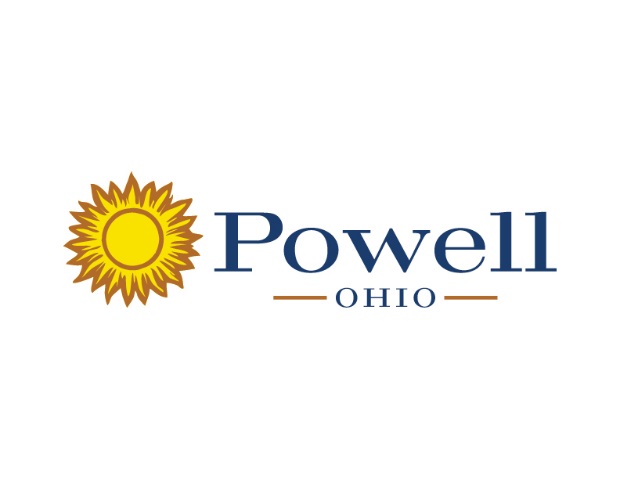 BOARD OF ZONING APPEALSThursday, June 3, 20216:30 P.M.CALL TO ORDER/ROLL CALLHEARING OF VISITORS FOR ITEMS NOT ON THE AGENDAAPPROVAL OF MINUTES – April 8, 2021TRAINING FOR THE BOARD MEMBERS CONDUCTED BY STAFFADJOURNMENTATTACHMENTS:	April 8, 2021 Meeting Minutes